			EDM5001 Final Placement Report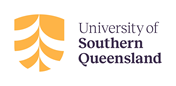 This document is for reference use only. You will receive the online final report 3 days prior to the end of placement, this report is to be completed at the end of the supervised placement. The purpose of this report is to measure the standard that has been achieved by the preservice teacher in relation to the APSTs graduate level relevant for the learning for the year and professional experience course that this Professional Experience placement relates.  Please provide comments about knowledge, practice and engagement of preservice teacher in relation to this section. Please provide comments about knowledge, practice and engagement of preservice teacher in relation to this section. Please provide comments about knowledge, practice and engagement of preservice teacher in relation to this section. Please provide comments about knowledge, practice and engagement of preservice teacher in relation to this section. Please provide comments about knowledge, practice and engagement of preservice teacher in relation to this section. Overall CommentUSQ programs and coursesNumber of daysYear Level/ CourseMaster of Learning and Teaching (Early Years)Master of Learning and Teaching (Primary)Master of Learning and Teaching (Secondary)20Semester 2 (Second Semester)School SettingASSESSMENT SCORESEVIDENCE FOR THE APST DESCRIPTORSDDeveloping skills and knowledgeAAchieving skills and knowledgeEExceeding skills and knowledgePlease use the expectations of skills and knowledge as a criterion to inform decision makingPlease use the expectations of skills and knowledge as a criterion to inform decision makingPlanning effectively - preparation for teachingAPSTDAEDemonstrates knowledge of physical, social and intellectual development and characteristics of students and how these may affect learning (example: discussing student profiles for future learning needs).APST 1.1Demonstrating knowledge of teaching strategies through the planning for and respecting the diversity of all students in the classroom (example: connecting between aspects of a lesson and individual student profile). APST 1.3Demonstrates knowledge of strategies for differentiating teaching to meet the specific learning needs of students across the full range of abilities (example: strategies evident in planning and teaching)APST 1.5Demonstrates appropriate knowledge of the central concepts of subject matter through lesson planning, explanation and linking of content and outcomes to syllabus documents APST 2.1Shows an ability to link to students’ prior knowledge. Has effective timing and pacing of lessons during delivery and demonstrates an appropriate sequence (example: orientating, enhancing and synthesising phases, introduction, body and closing phases).APST 2.2Uses relevant curriculum and assessment documents to develop a sequence of lessons/learning experiencesAPST 2.3Teaching effectively - enactment of teachingAPSTDAEIdentifies literacy and numeracy teaching strategies and their application in lesson plans.APST 2.5Develops a sequence of lessons with explicit, challenging and achievable learning goals.APST 3.1Plans lesson sequences that incorporate a range of teaching and learning strategies that display content and pedagogical content knowledge and effective sequencing.APST 3.2Lessons consistently use a variety of strategies that are appropriate to the content being taught and/or skills being developed. APST 3.3Uses a range of resources and ICTs that target students’ interests and learning needs. APST 3.4Uses effective questioning, and scanning skills together with a range of vocal, facial expression and gestures to support student engagement. APST 3.5Evaluates own lessons and teaching sequences to promote student learning.APST 3.6Managing effectively – create safe and supportive learning environmentsAPSTDAEIdentifies a range of strategies to promote the participation of all students.APST 4.1Uses clear instructions, established rules, expectations and organised routines to support transitions and activities, including effective time scheduling.APST 4.2Demonstrates knowledge of essential skills and other practical approaches to support on-task behaviour and prevent and correct off-task behaviours.APST 4.3Implements school-based strategies that demonstrate an understanding of requirements related to students’ wellbeing.APST 4.4Assessing and recording learningAPSTDAEPlans lessons and learning experiences which include formative assessment strategies in order to identify the learning that has or has not occurred. APST 5.1Uses oral and written communication to provide feedback to students about their learning.APST 5.2Professional conductAPSTDAESeeks constructive feedback in a positive and professional manner and acts upon it.APST 6.3Applies key principles of codes of conduct and ethics for teachers through a high level of personal presentation, professional communication and conduct and appropriate interactions with students during placement only.APST 7.1Applies and understands centre/system organisational processes and polices in relation to their own conduct and practice and understands mandatory reporting requirements.APST 7.2Demonstrates professional and respectful interactions with parents/carers using appropriate language, tone and body languageAPST 7.3Demonstrates a willingness to participate with staff in a range of activities during placement only.APST 7.4